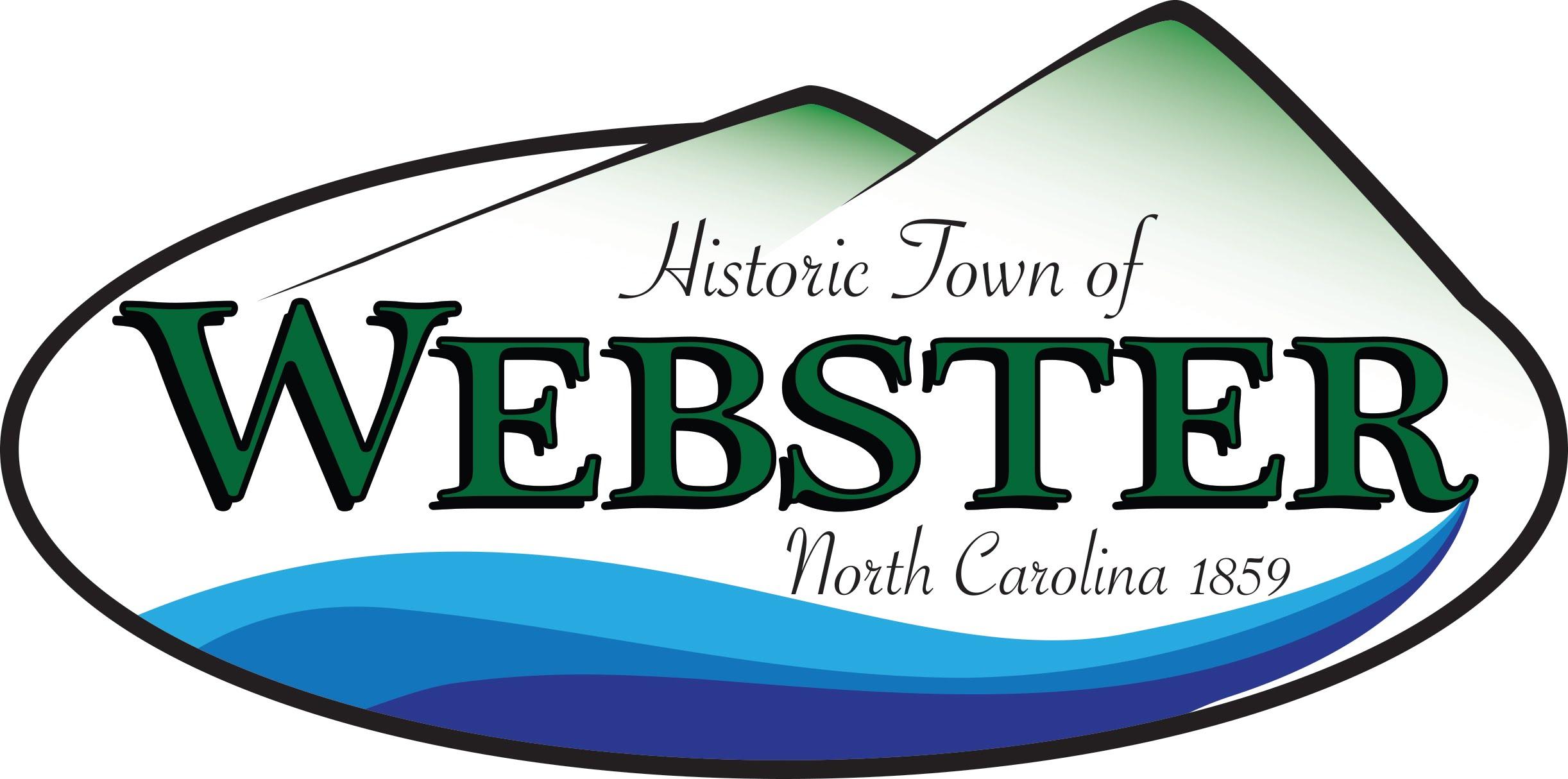 TOWN OF WEBSTER PLANNING BOARD AGENDAWednesday, March 17, 2021 at 5:30 p.m.  (Via Zoom) Reminders: Next Meeting, Wednesday April 21, 2021, at 5:30 pm. Call to Order: Chairperson, Eric MyersCall to Order: Chairperson, Eric MyersEthics Statement: In accordance with the State Government Ethics Act G.S. 160-A86 it is the duty of every Webster Board Member to avoid conflicts of interest. If anyone has a conflict of interest, or appearance of conflict of interest, with respect to any matters coming before the Webster Board today, please identify the conflict and refrain from any participation in the matter involved.Ethics Statement: In accordance with the State Government Ethics Act G.S. 160-A86 it is the duty of every Webster Board Member to avoid conflicts of interest. If anyone has a conflict of interest, or appearance of conflict of interest, with respect to any matters coming before the Webster Board today, please identify the conflict and refrain from any participation in the matter involved.Approval of Agenda1 minuteApproval of February 17, 2021 Minutes1 minuteInformal Comments by Public1 minuteAdministrative Reports:   5 minutesChair ReportPlanning Board Members’ ReportsOld Business:Review edits to current draft.Any organization changes?Finish recommendations and implementation for each chapter.Identify final land use (map) and text recommendations.Consider Tuckasegee River Corridor Plan as addendum. minutes II.        Develop schedule for draft to              Town Council                      10 minutesIII.       Identify next steps, assign      homework.                              10 minutesNew Business: Adjournment      Include Summary of Action Steps and Next Meeting topics.5 minutes